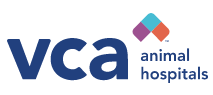 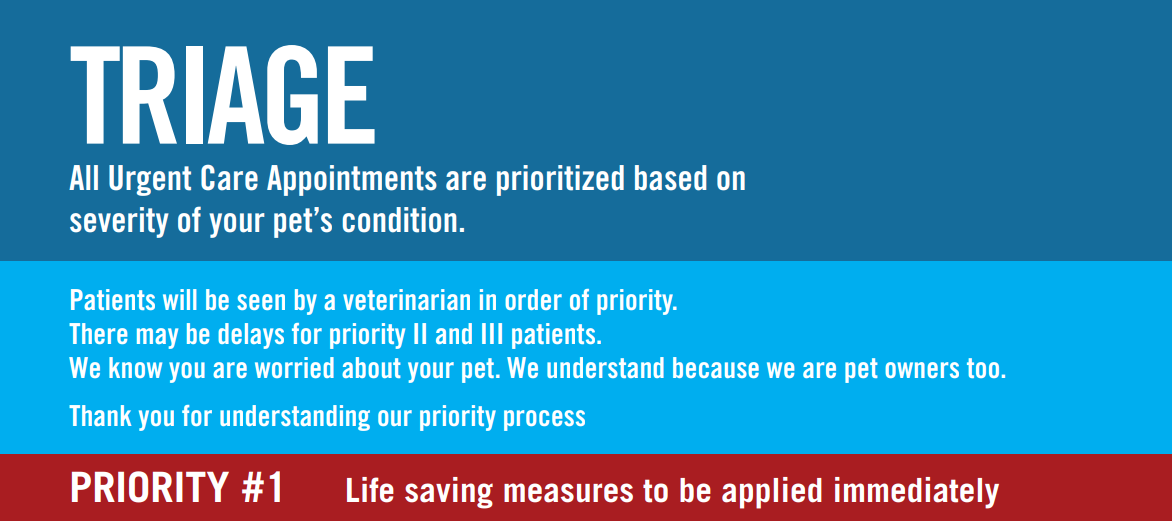 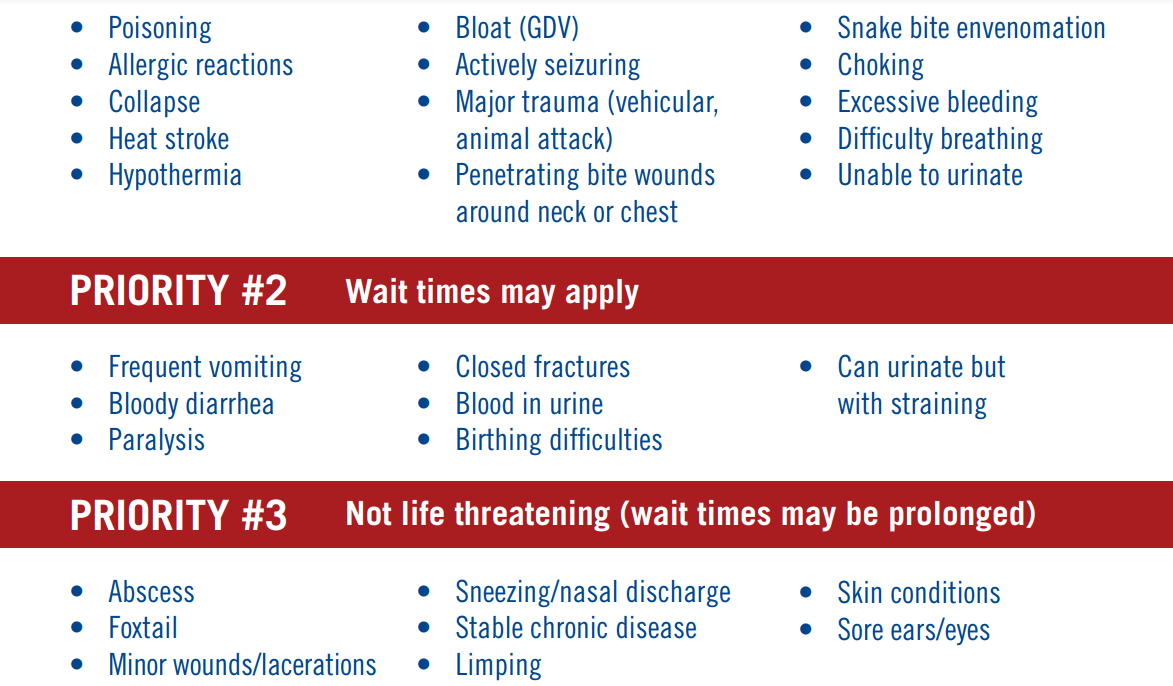 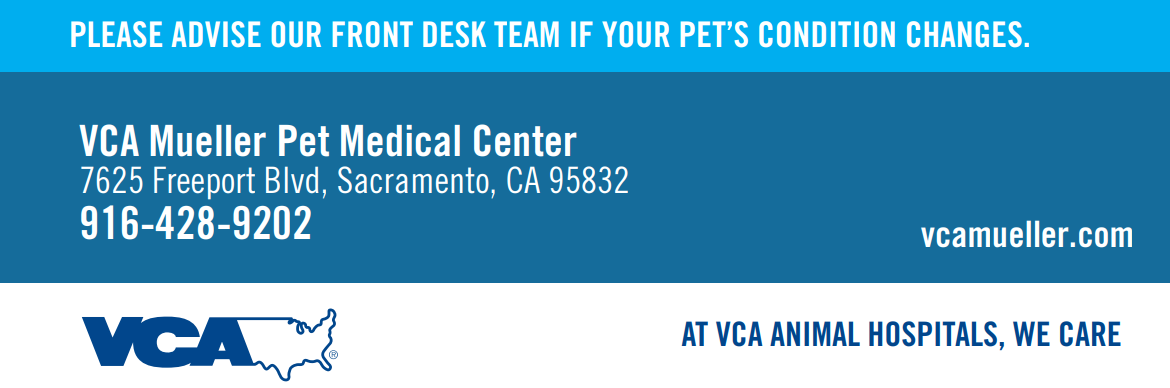            THANK YOU FOR YOUR PATIENCE                & KINDNESS TO OUR STAFF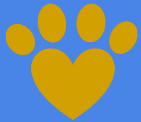            THANK YOU FOR YOUR PATIENCE                & KINDNESS TO OUR STAFFWHY THE LONGER WAIT TIMES?We respect you and want to share our current reality Veterinary medicine was already heading for a bottleneck.  COVID-19 made it much worse, much faster.  We are seeing 2x more emergencies, with significant increases in critical emergencies and hospitalized patients. This, coupled with ongoing staff shortages and closures of other local emergency hospitals, has caused longer wait times and exceeded the capacity of our ICU.  We respect you and want to share our current reality Veterinary medicine was already heading for a bottleneck.  COVID-19 made it much worse, much faster.  We are seeing 2x more emergencies, with significant increases in critical emergencies and hospitalized patients. This, coupled with ongoing staff shortages and closures of other local emergency hospitals, has caused longer wait times and exceeded the capacity of our ICU.  MORE EXAMS NEEDEDPet ownership is at an all-time high30% of Americans adopted a pet during the pandemic.70% of all US households (90.5 million families) now own at least one pet.This constitutes 388,000 additional households since 2019.Pet ownership is at an all-time high30% of Americans adopted a pet during the pandemic.70% of all US households (90.5 million families) now own at least one pet.This constitutes 388,000 additional households since 2019.MENTALHEALTHBurnout is on the riseVeterinarians are listed as having one of the highest suicide rates.1 in 6 DVM’s have contemplated suicide.  Pre-pandemic, 50% of veterinary technicians left the field after 5 years due to the toll of the job. This number is higher now.50% of veterinary CSR’s have left the field since the start of the pandemic.  Burnout scores for all veterinary staff were 9.4% higher in 2021 than 2020.Burnout is on the riseVeterinarians are listed as having one of the highest suicide rates.1 in 6 DVM’s have contemplated suicide.  Pre-pandemic, 50% of veterinary technicians left the field after 5 years due to the toll of the job. This number is higher now.50% of veterinary CSR’s have left the field since the start of the pandemic.  Burnout scores for all veterinary staff were 9.4% higher in 2021 than 2020.FEWERVETS  There is a national shortage of Veterinarians10,000 baby boomers retire daily: 1 in 3 US veterinarians is a boomer. 32 US-accredited veterinary schools graduate just 3,200-3,700 new DVMs per year.Each current DVM serves anywhere from 1,000- 3, 000 households.  There is a national shortage of Veterinarians10,000 baby boomers retire daily: 1 in 3 US veterinarians is a boomer. 32 US-accredited veterinary schools graduate just 3,200-3,700 new DVMs per year.Each current DVM serves anywhere from 1,000- 3, 000 households.TAKING ACTIONWhat are we doing to improve these situations?We collaborate daily with other local emergency hospitals to orchestrate emergency care services for the community pets.  Repurposing of our hospital space which doubled our ICU capacity.  Reserving wellness and GP exams for existing clients.  Creative recruiting for DVM’s and support staff.  What are we doing to improve these situations?We collaborate daily with other local emergency hospitals to orchestrate emergency care services for the community pets.  Repurposing of our hospital space which doubled our ICU capacity.  Reserving wellness and GP exams for existing clients.  Creative recruiting for DVM’s and support staff.  WE REMAINCOMMITTEDWe cherish the Human-Animal bond as you doWe value your trust and sincerely thank you for your understanding & patience as we provide the best veterinary care possible to the animals we love. We cherish the Human-Animal bond as you doWe value your trust and sincerely thank you for your understanding & patience as we provide the best veterinary care possible to the animals we love. 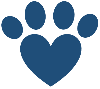 